استمارة المسح الأوليشكراً على مشاركتك في نشاطنا. نَوَدُّ أن نتعرّف عليك وأن نسمع عن حياتك.نتمنّى أن تُجيب على الأسئلة أسفله. نطرح الأسئلة على كل المشاركين في بداية ونهاية النشاط. إنّنا نقوم بتقييم نشاطنا من خلال الأجوبة.1) أعرف القيام بالأشياء في فنلندا.لماذا أجبت هكذا؟2) لدي الفرصة لأعيش الحياة التي أريدها في فنلندا.لماذا أجبت هكذا؟3) أعرف فيما أنا جيّد.لماذا أجبت هكذا؟4) أنا أعرف ما أريد أن أتعلمه في المرة القادمة.لماذا أجبت هكذا؟استمارة المسح النهائيشكرا على مشاركتك في نشاطنا.
نريد أن نسمع رأيك حول النشاط وأحوالك الآن.نطرح الأسئلة على كل المشاركين. إنّنا نقوم بتقييم نشاطنا من خلال الإجابات.1) أعرف القيام بالأشياء في فنلندا.لماذا أجبت هكذا؟2) لدي الفرصة لأعيش الحياة التي أريدها في فنلندا.لماذا أجبت هكذا؟3) أعرف فيما أنا جيّد.لماذا أجبت هكذا؟5) أنا أعرف ما أريد أن أتعلمه في المرة القادمة.لماذا أجبت هكذا؟تعليقات حول النشاط:4) تعلّمت معلومات جديدة.لماذا أجبت هكذا؟6) ساعدتني النقاشات على فهم الأمور.لماذا أجبت هكذا؟7) لقد قابلت المزيد من الناس من خلال الأنشطة.لماذا أجبت هكذا؟8) حصلت على دعم من الآخرين.لماذا أجبت هكذا؟9) تعلّمتُ مهارات جديدة.لماذا أجبت هكذا؟10) أنوي استخدام المهارات التي تعلّمتُها بعد النشاط.لماذا أجبت هكذا؟1. لا على الإطلاق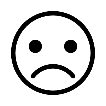 2. قليلا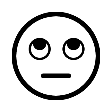 3. بشكل جيّد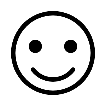 4. بشكل جيّد جدّا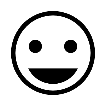 1. لا على الإطلاق2. قليلا3. بشكل جيّد4. بشكل جيّد جدّا1. لا على الإطلاق2. قليلا3. بشكل جيّد4. بشكل جيّد جدّا1. لا على الإطلاق2. قليلا3. بشكل جيّد4. بشكل جيّد جدّا1. لا على الإطلاق2. قليلا3. بشكل جيّد4. بشكل جيّد جدّا1. لا على الإطلاق2. قليلا3. بشكل جيّد4. بشكل جيّد جدّا1. لا على الإطلاق2. قليلا3. بشكل جيّد4. بشكل جيّد جدّا1. لا على الإطلاق2. قليلا3. بشكل جيّد4. بشكل جيّد جدّا1. لا على الإطلاق2. قليلا3. بشكل جيّد4. بشكل جيّد جدّا1. لا على الإطلاق2. قليلا3. بشكل جيّد4. بشكل جيّد جدّا1. لا على الإطلاق2. قليلا3. بشكل جيّد4. بشكل جيّد جدّا1. لا على الإطلاق2. قليلا3. بشكل جيّد4. بشكل جيّد جدّا1. لا على الإطلاق2. قليلا3. بشكل جيّد4. بشكل جيّد جدّا1. لا على الإطلاق2. قليلا3. بشكل جيّد4. بشكل جيّد جدّا